ΠΡΟΓΡΑΜΜΑ ΜΕΤΑΠΤΥΧΙΑΚΩΝ ΣΠΟΥΔΩΝ «Προηγμένα Συστήματα και Μέθοδοι στη Βιοϊατρική Τεχνολογία»«Advanced Systems and Methods in Biomedical Technology»ΑΡ. ΕΓΚΡΙΣΗΣ ΑΠΟ ΥΠ.Π.Ε.Θ.: 105323/ζ1/26-6-2018ΑΡ.ΠΡΑΞΗΣ ΔΙΟΙΚΟΥΣΑΣ ΕΠΙΤΡΟΠΗΣ: 8/10-5-2018 (ΑΔΑ:7Υ8Θ46Μ9ΞΗ-Φ59)ΠΡΟΚΗΡΥΞΗ ΑΚΑΔΗΜΑΪΚΟΥ ΕΤΟΥΣ 2018-2019Αντικείμενο. Το τμήμα Μηχανικών Βιοϊατρικής της Σχολής Μηχανικών του Πανεπιστημίου Δυτικής Αττικής διοργανώνει Πρόγραμμα Μεταπτυχιακών Σπουδών (Π.Μ.Σ.) του Τμήματος με τίτλο: Προηγμένα Συστήματα και Μέθοδοι στη Βιοϊατρική Τεχνολογία.Αντικείμενο του Π.Μ.Σ. είναι η εμβάθυνση στη μελέτη, σχεδίαση, ανάπτυξη και εφαρμογή προηγμένων συστημάτων και μεθόδων στο πεδίο της Βιοϊατρικής Τεχνολογίας.Σκοπός του Προγράμματος είναι να δώσει τα κατάλληλα εφόδια στους κατόχους του Μεταπτυχιακού Διπλώματος Ειδίκευσης να εμβαθύνουν στο σχεδιασμό, στην ανάπτυξη και εγκατάσταση συστημάτων και στην εφαρμογή καινοτόμων μεθόδων στο πεδίο της Βιοϊατρικής Τεχνολογίας σε συνδυασμό με την προαγωγή της έρευνας στο προαναφερθέν πεδίο. Το πρόγραμμα θα καλύπτει όλο το φάσμα του Υλικού, του Λογισμικού και των σύγχρονων μεθόδων εφαρμογής των Θετικών Επιστημών, της Τεχνολογίας και των Επιστημών Οικονομίας και Διοίκησης, στην Ιατρική και τις άλλες Βιοεπιστήμες.Το Π.Μ.Σ. δίνει έμφαση στην απόκτηση τόσο θεωρητικών γνώσεων όσο και πρακτικών δεξιοτήτων με στόχο τη δημιουργία μεταπτυχιακών αποφοίτων με υψηλή θεωρητική κατάρτιση, τεχνογνωσία και πρακτική εμπειρία, ώστε να ανταποκρίνονται πλήρως σε θέσεις αυξημένης ευθύνης, στις συμβατές ανάγκες που επιβάλλουν οι ραγδαίες τεχνολογικές εξελίξεις στην παγκόσμια αγορά εργασίας. Αυτό επιτυγχάνεται μέσω κατάλληλης, υψηλού επιπέδου εκπαίδευσης και μελέτης πραγματικών περιπτώσεων.Ειδικότερα, ο απόφοιτος του Π.Μ.Σ. θα είναι ικανός να αναλύει απαιτήσεις, να αξιολογεί και να επιλέγει τεχνολογικές λύσεις, σε ό,τι αφορά στις ανάγκες ενός Νοσοκομείου και των άλλων Οργανισμών Παροχής Υπηρεσιών Υγείας, Βασικής και Κλινικής Έρευνας κτλ. σε εξοπλισμό και συστήματα Βιοϊατρικής Τεχνολογίας. Επίσης θα είναι ικανός να αξιοποιεί με βέλτιστο τρόπο αναπτυξιακά εργαλεία Λογισμικού και Τεχνολογίες Εξοπλισμού.Το Π.Μ.Σ. απονέμει Μεταπτυχιακό Δίπλωμα Ειδίκευσης (ΜΔΕ) με τίτλο: «Προηγμένα Συστήματα και Μέθοδοι στη Βιοϊατρική Τεχνολογία».Χρονική διάρκεια. Η χρονική διάρκεια για την απονομή του Μ.Δ.Ε. ορίζεται σε τρία (3) εξάμηνα σπουδών, εκ των οποίων το τρίτο διατίθεται για την εκπόνηση της προβλεπόμενης μεταπτυχιακής διπλωματικής εργασίας. Δίδακτρα: 
Σύνολο: 1200 ευρώ ανά φοιτητή για όλο το πρόγραμμα, για το ακαδημαϊκό έτος 2018-2019. 
Καταβολή: 400 ευρώ κατά την εγγραφή σε κάθε εξάμηνο (έως 1 εβδομάδα πριν την έναρξη των μαθημάτων).Τα δίδακτρα καταβάλλονται στον Ειδικό Λογαριασμό Κονδυλίων και Έρευνας του Πανεπιστημίου Δυτικής Αττικής.Διεξαγωγή μαθημάτων. Τα μαθήματα διεξάγονται στις εγκαταστάσεις του Τμήματος Μηχανικών Βιοϊατρικής στην Πανεπιστημιούπολη Ι του Πανεπιστημίου Δυτικής Αττικής με απογευματινό/βραδινό ωράριο, 3 φορές την εβδομάδα.Υποψήφιοι. Στο Π.Μ.Σ. γίνονται δεκτοί, μετά από επιλογή, πτυχιούχοι του Τμήματος Μηχανικών Βιοϊατρικής του Πανεπιστημίου Δυτικής Αττικής (πρώην τμήμα Μηχανικών Βιοϊατρικής Τεχνολογίας Τ.Ε. του Τ.Ε.Ι. Αθήνας), καθώς και πτυχιούχοι ή διπλωματούχοι άλλων συναφών Τμημάτων κατεύθυνσης Τεχνολογικής, Θετικής και Επιστημών Υγείας των Τ.Ε.Ι. και Πανεπιστημίων της ημεδαπής ή ομοταγών αναγνωρισμένων Ιδρυμάτων της αλλοδαπής το πτυχίο των οποίων έχει αναγνωριστεί από τον ΔΟΑΤΑΠ.Διαδικασία Επιλογής. Η επιλογή των μεταπτυχιακών φοιτητών γίνεται από τη Συντονιστική Επιτροπή του Π.Μ.Σ. και επικυρώνεται από την Συνέλευση του Τμήματος. Υποβολή αιτήσεων - Δικαιολογητικά υποψηφιότητας:Οι ενδιαφερόμενοι υποψήφιοι μεταπτυχιακοί φοιτητές/τριες θα πρέπει να υποβάλλουν στη Γραμματεία του Π.Μ.Σ. αίτηση συνοδευόμενη από τα απαιτούμενα δικαιολογητικά από 1-20 Σεπτεμβρίου 2018. Τα απαιτούμενα δικαιολογητικά είναι τα ακόλουθα: Αίτηση συμμετοχής στο Π.Μ.Σ. από  τη Γραμματεία του Π.Μ.Σ. (Παράρτημα Α) ή από τον ιστότοπο: www.bme.teiath.gr/mscΑντίγραφο πτυχίου ή πτυχίων Πανεπιστημίων ή Τ.Ε.Ι. της ημεδαπής ή αντιστοίχων τμημάτων ομοταγών ιδρυμάτων της αλλοδαπής. Εάν ο τίτλος σπουδών έχει αποκτηθεί στην αλλοδαπή απαιτείται πιστοποιητικό αναγνώρισης από τον Διεπιστημονικό Οργανισμό Αναγνώρισης Τίτλων Ακαδημαϊκών και Πληροφόρησης (Δ.Ο.Α.Τ.Α.Π.).Πιστοποιητικό σπουδών με αναλυτική βαθμολογία προπτυχιακών μαθημάτων, στο οποίο αναγράφεται και ο βαθμός του πτυχίου.Βιογραφικό σημείωμα στο οποίο αναφέρονται αναλυτικά οι σπουδές, η διδακτική ή/και επαγγελματική εμπειρία, η επιστημονική δραστηριότητα του υποψηφίου.Βεβαίωση Καλής Γνώσης Ξένης Γλώσσας (Παράρτημα Β)Ανάτυπα δημοσιεύσεων σε επιστημονικά περιοδικά, αντίγραφα συγγραφικού έργου κ.λπ., εφόσον υπάρχουν.Κάθε άλλο έργο ή δραστηριότητα που μπορεί να ενισχύσει την επιλογή του υποψηφίου.Δύο συστατικές επιστολές.Φωτοτυπία της Αστυνομικής Ταυτότητας.Δύο πρόσφατες φωτογραφίες, στις οποίες αναγράφεται το ονοματεπώνυμο του υποψηφίου. Οι φωτογραφίες προσκομίζονται μόνο σε περίπτωση επιλογής του υποψηφίου.Κείμενο προθέσεων παρακολούθησης του Μεταπτυχιακού Προγράμματος (Παράρτημα Γ).Δικαίωμα συμμετοχής έχουν και οι επί πτυχίω φοιτητές, με την προϋπόθεση ότι θα ολοκληρώσουν όλες τις υποχρεώσεις τους για την λήψη πτυχίου, έως την ημερομηνία έναρξης των μαθημάτων του Π.Μ.Σ.Απαραίτητη προϋπόθεση οι υποψήφιοι που θα υποβάλλουν αίτηση και θα πραγματοποιήσουν εγγραφή ανεξαρτήτως Τμήματος ή Ιδρύματος αποφοίτησης να μην είναι εγγεγραμμένοι σε άλλο Πρόγραμμα Μεταπτυχιακών Σπουδών.Διεύθυνση αποστολής δικαιολογητικών: Ο φάκελος υποψηφιότητας υποβάλλεται ή αποστέλλεται ταχυδρομικά με συστημένη επιστολή  στη Γραμματεία  Π.Μ.Σ. του Τμήματος « Μηχανικών Βιοϊατρικής »
Πανεπιστήμιο Δυτικής Αττικής Πανεπιστημιούπολη Ι
Τμήμα Μηχανικών Βιοϊατρικής 
Υπ' όψιν: Κας Καλλιόπης Θειακού 
Αγ. Σπυρίδωνος, 122 10, Αιγάλεω 
Αθήνα 
Τηλ.: 210 5385318ΠΑΡΑΡΤΗΜΑ  Α  Α Ι Τ Η Σ ΗΗμερομηνία υποβολής αίτησης………………   Αρ. Πρωτ…………………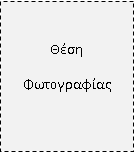 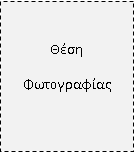 Παρακαλώ  δεχθείτε  την  αίτησή  μου  για  εγγραφή  στο Πρόγραμμα Μεταπτυχιακών Σπουδών(Π.Μ.Σ.) του τμήματος Μηχανικών Βιοϊατρικής με τίτλο:«Προηγμένα Συστήματα και Μέθοδοι στη Βιοϊατρική Τεχνολογία»1.    Στοιχεία  Υποψηφίου/ ας  1.1. Επώνυμο……………………………………………………………………………1.2. Όνομα ………………………………Όνομα Πατέρα ή Μητέρας…………………1.3. Ημερομηνία και τόπος γέννησης…………………………………………………...1.4. Αριθμός ταυτότητας ή Διαβατηρίου…………… Ημ/νια έκδοσης……………….1.5. Διεύθυνση κατοικίας (με ΤΚ)……………………………………………………...1.4. Διεύθυνση επικοινωνίας (αν είναι διαφορετική με ΤΚ) .………………………….1.5. Τηλέφωνο: σταθερό……….………………. κινητό……………………………….1.6. E-mail: ……………………………………………………………………………..2.    Προπτυχιακές  σπουδές2.1. Ίδρυμα…………………………..………..………. Έτος Αποφοίτησης ………2.2. Τμήμα ……………………………………………………………………………...2.3. Βαθμός πτυχίου…………………………………………………………………….2.4. Άλλες προπτυχιακές σπουδές…………………………………………………………………………………………………………………………………………………..2.5. Μεταπτυχιακές σπουδές……………………………………………………………Δηλώνω υπεύθυνα ότι δεν είμαι εγγεγραμμένος/η σε άλλο Π.Μ.Σ.Έχω διαβάσει τον Κανονισμό Σπουδών και τις πληροφορίες για την λειτουργία του Π.Μ.Σ.Συνημμένα υποβάλλω:Τίτλοι σπουδών (αντίγραφο) Αναλυτική βαθμολογία Κείμενο προθέσεων φοίτησης Βιογραφικό σημείωμα Αποδεικτικό καλής γνώσης ξένης γλώσσας Δύο συστατικές επιστολές Αποδεικτικά επαγγελματικής/ερευνητικής         δραστηριότητας  Δύο φωτογραφίες Φωτοτυπία της Αστυνομικής ΤαυτότηταςΤίτλος & Περίληψη πτυχιακής εργασίας βασικού       πτυχίουΈλεγχος ΓραμματείαςΟ/Η αιτών/ούσαΠΑΡΑΡΤΗΜΑ  Β  Τεκμηρίωση Γνώσης Αγγλικής ΓλώσσαςΗ γνώση της αγγλικής τεκμηριώνεται: με πτυχίο FIRST CERTIFICATE IN ENGLISH (FCE)του Πανεπιστημίου CAMBRIDGE ή με πτυχίο (MCCE) MICHIGAN CERTIFICATE OF COMPETENCY IN ENGLISH του Πανεπιστημίου MICHIGAN ή με πτυχίο Certificate in English (Council of Europe Level Β2) Level 2− Independent User, του Πανεπιστημίου CENTRAL LANCASHIRE ή με πτυχίο CERTIFICATE IN UPPER INTERMEDIATE COMMUNICATION του EDEXCEL INTERNATIONAL LONDON EXAMINATIONS ή TEST OF ENGLISH FOR INTERNATIONAL COMMUNICATION (TOEIC) βαθμολογία από 505 και άνω  ή  με  Test  of  English  as  a  Foreign  Language  (TOEFL)  ή  με  International English Language Testing System (IELTS) από το University of Cambridge Local Examinations Syndicate (UCLES) – The British Council – IDP Education Australia IELTS Australia με βαθμολογία από 4,5 έως 5,5 ή Business English Certificate – Vantage (BEC Vantage) από το University of Cambridge Local Examinations Syndicate (UCLES) ή Integrated Skills in English Level 2 του TRINITY COLLEGE LONDON (Trinity ISE II) ή με Κρατικό  Πιστοποιητικό  Γλωσσομάθειας  επιπέδου  Β2   του   ν.  2740/1999,   όπωςαντικαταστάθηκε με την παρ. 19 του άρθρου 13 του ν. 3149/2003. Διευκρινίζεται ότι   η   επάρκεια   γνώσης   της   Αγγλικής τεκμαίρεται και για υποψηφίους που α) κατέχουν βασικό ή μεταπτυχιακό τίτλο σπουδών από αγγλόφωνο αναγνωρισμένο από το ΔΟΑΤΑΠ ΑΕΙ (πανεπιστήμιο ή ΤΕΙ) της αλλοδαπής, ή β) διαθέτει αποδεδειγμένη εργασιακή εμπειρία σχετική με την επιστήμη της Βιοϊατρικής Τεχνολογίας σε αγγλόφωνη χώρα.ΠΑΡΑΡΤΗΜΑ  Γ  ΚΕΙΜΕΝΟ ΠΡΟΘΕΣΕΩΝ ΦΟΙΤΗΣΗΣΕξηγείστε σε ένα κείμενο μέχρι 500 λέξεις (μία σελίδα) τους λόγους για τους οποίους θέλετε να παρακολουθήσετε το Πρόγραμμα Μεταπτυχιακών Σπουδών (Π.Μ.Σ.) του Τμήματος Μηχανικών Βιοϊατρικής του  Πανεπιστημίου Δυτικής Αττικής (Π.Δ.Α.) με τίτλο:«Προηγμένα Συστήματα και Μέθοδοι στη Βιοϊατρική Τεχνολογία»Αναφερθείτε στα παρακάτω:  (α) τα γενικά και ειδικά ενδιαφέροντά σας και τη μέχρι τώρα επαφή σας με τα επιστημονικά αντικείμενα του προγράμματος, (β) τους λόγους για   τους   οποίους   επιθυμείτε   να   παρακολουθήσετε   το   Π.Μ.Σ.   του   Τμήματος Μηχανικών Βιοϊατρικής και (γ) τις επιδιώξεις σας μετά την ολοκλήρωση του Π.Μ.Σ.ΠΑΝΕΠΙΣΤΗΜΙΟ ΔΥΤΙΚΗΣ ΑΤΤΙΚΗΣΣΧΟΛΗ ΜΗΧΑΝΙΚΩΝΤΜΗΜΑ ΜΗΧΑΝΙΚΩΝ ΒΙΟΪΑΤΡΙΚΗΣ Ο Διευθυντής του Π.Μ.Σ.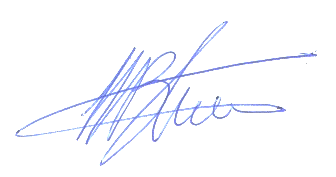 Ιωάννης Βαλαής Αναπλ. Καθηγητής